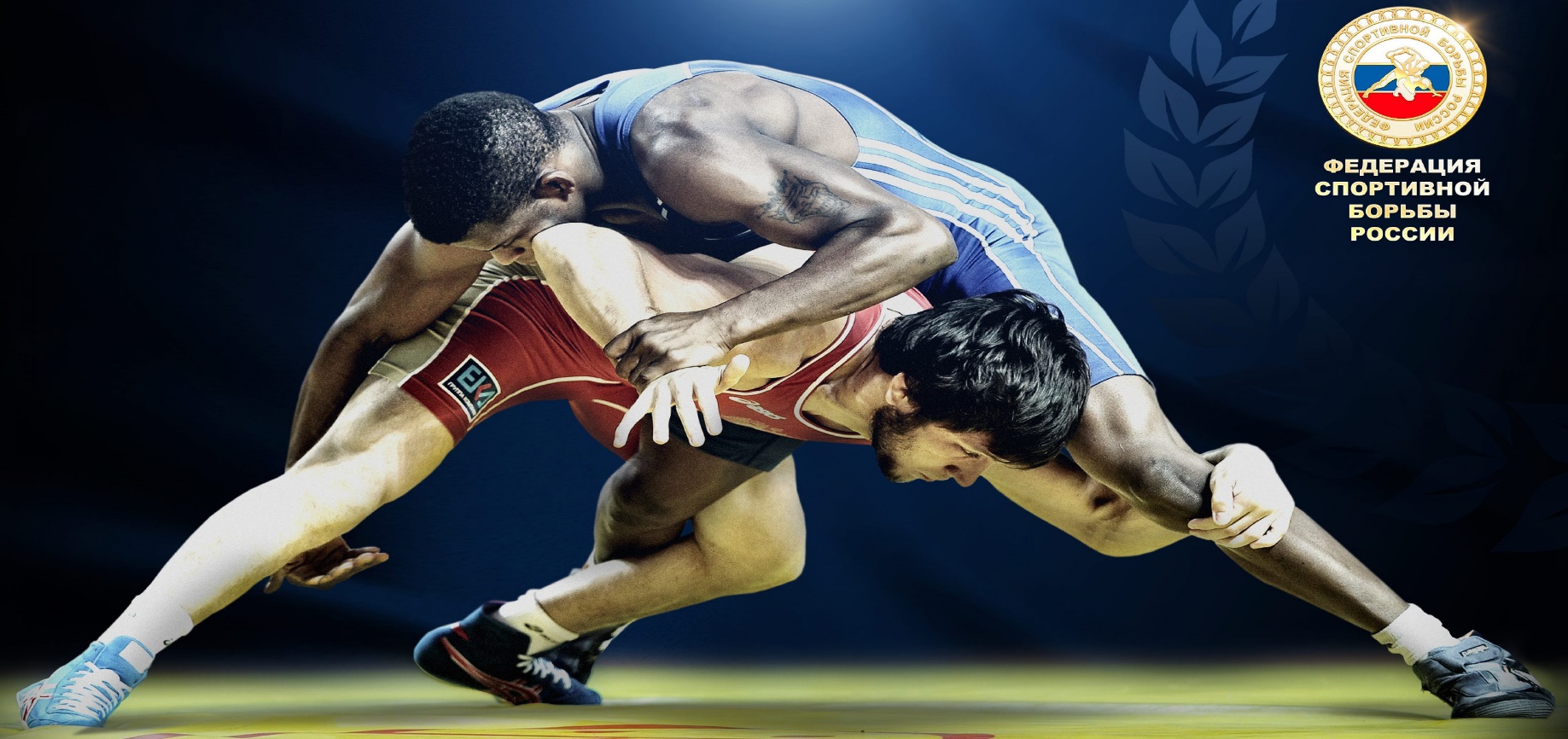 ГАУ РО «СШОР «Академия единоборств» приглашает мальчиков и девочек с 10 лет для занятий спортивной борьбой (греко- римская борьба, вольная борьба, грэпплинг и панкратион) на бюджетной основе по программе спортивной подготовки.Программа спортивной подготовки разработана на основании требований федеральных государственных стандартов и рассчитана на 11 и более лет.Срок реализации программы на этапах спортивной подготовки:- начальная подготовка — 3 года;- тренировочный этап (этап спортивной специализации) — 4 года;- этап совершенствования спортивного мастерства — 3 года;- этап высшего спортивного мастерства — без ограничений.Приглашаются дети 6-9 лет для занятий на внебюджетной   основе по общеразвивающей программе физической подготовки с элементами спортивной борьбыЗанятия проходят в удобное для детей и родителей время,под руководством сильнейшего тренерского состава.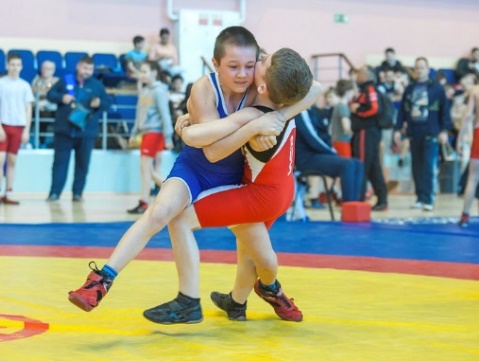 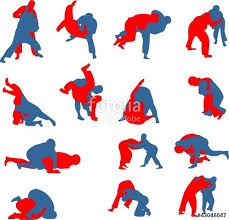 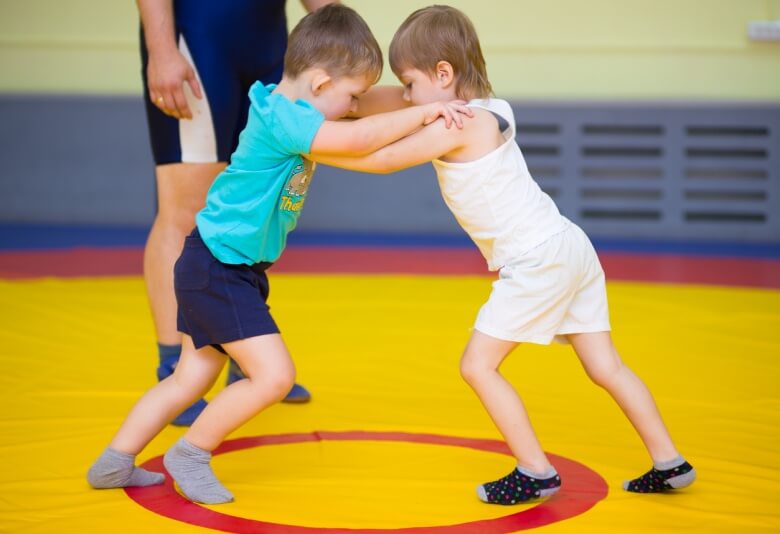 Набор занимающихся на спортивное отделение «спортивная борьба» по программе спортивной подготовки осуществляется в период с 1 сентября по 15 октября текущего года, на основании результатов индивидуального отбора, который заключается в оценке общей физической и специальной физической подготовки поступающих в соответствии с нормативами, определенными Федеральными стандартами спортивной подготовки и программами спортивной подготовки. Перечень документов для приема в ГАУ РО СШОР «Академия единоборств»При поступлении в ГАУ РО «СШОР «Академия единоборств» заявитель (уполномоченное лицо) представляет следующие документы:Заявление установленного образца о приеме в Учреждение (бланк на ресепшене или на сайте sport-rzn.ru)Копию свидетельства о рождении либо копию паспорта поступающего.Заключение о состоянии здоровья поступающего, выданное в соответствии с правовыми актами федерального органа исполнительной власти в сфере здравоохранения, с заключением врача о возможности заниматься избранным видом спорта.Копию полиса обязательного медицинского страхования.Классификационную книжку спортсмена (при ее наличии) или иной документ, подтверждающий спортивную квалификацию (в случае зачисления на тренировочный этап (этап спортивной специализации), этапы совершенствования спортивного мастерства и высшего спортивного мастерства.Копия СНИЛС.Фото 3х4 – 2шт.Документы на прием в Академию единоборств можно подать в электронном виде по адресу: e-mail: recept@sport-rzn.ru или info@sport-rzn.ru, а также при личном присутствии инструкторам-методистам Академии единоборств.Информацию можно получить по телефонам: +7(4912) 55-18-77; 55-18-73ВНИМАНИЕ: Дети, не отвечающие критериям набора (возраст, уровень физической подготовленности) также могут быть зачислены в группы спортивной подготовки на внебюджетной (платной) основе.Стоимость занятий за 1месяцСтоимость занятий за 1месяц 2 раза в неделю1200 рублей 3 раза в неделю1500 рублей    НАШИ ТРЕНЕРЫ    НАШИ ТРЕНЕРЫГРУППАРАСПИСАНИЕ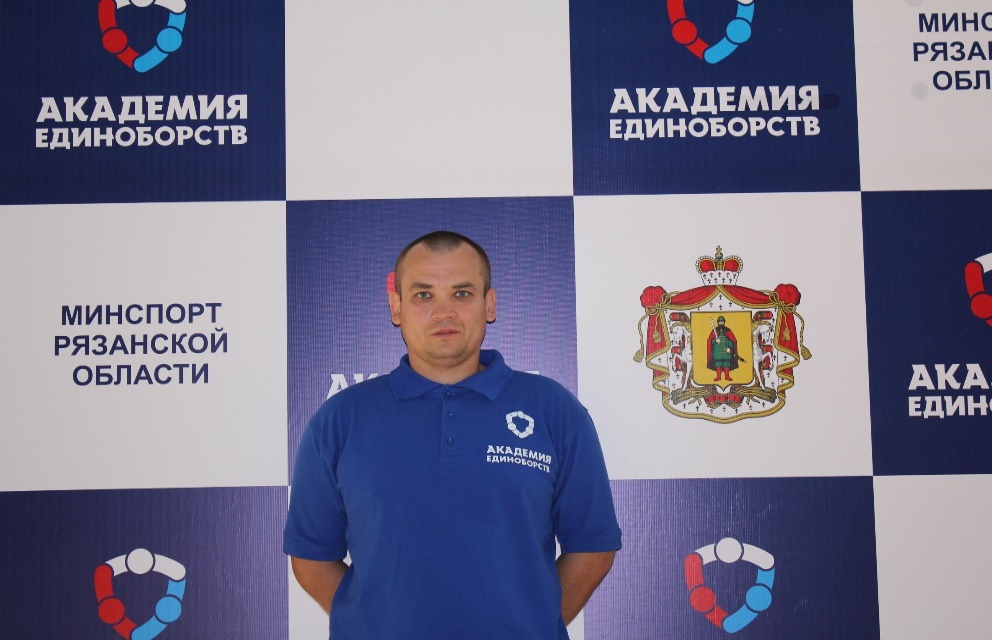 ЧЕРЯТНИКОВРоман АлександровичМастер спорта России по греко- римской борьбе, стаж работы более 14 лет, тренер НП-1НАБОР ОТКРЫТПОНЕДЕЛЬНИК    СРЕДА                      15.30-17.00ПЯТНИЦА               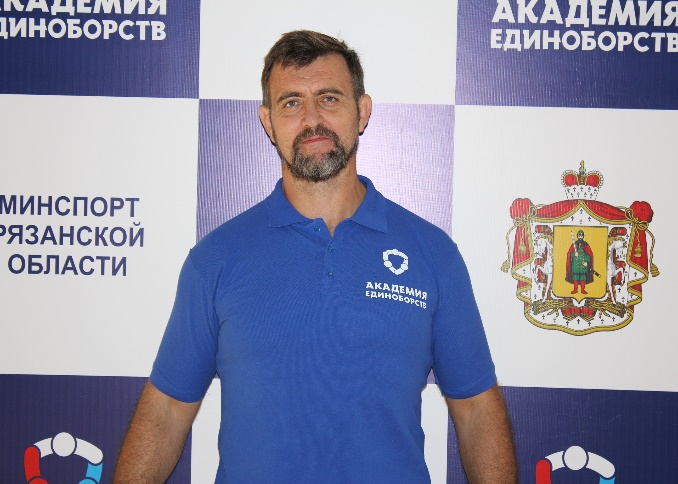 ЗАХАРОВИлья ВикторовичМастер спорта СССР по греко- римской борьбе,Стаж работы тренером более 20 лет,тренерНП-1НАБОР ОТКРЫТНП-2НАБОР ОТКРЫТПОНЕДЕЛЬНИК       СРЕДА                          8:30-10:00ПЯТНИЦА	ПОНЕДЕЛЬНИК       СРЕДА                          15.30-17:00ПЯТНИЦА                   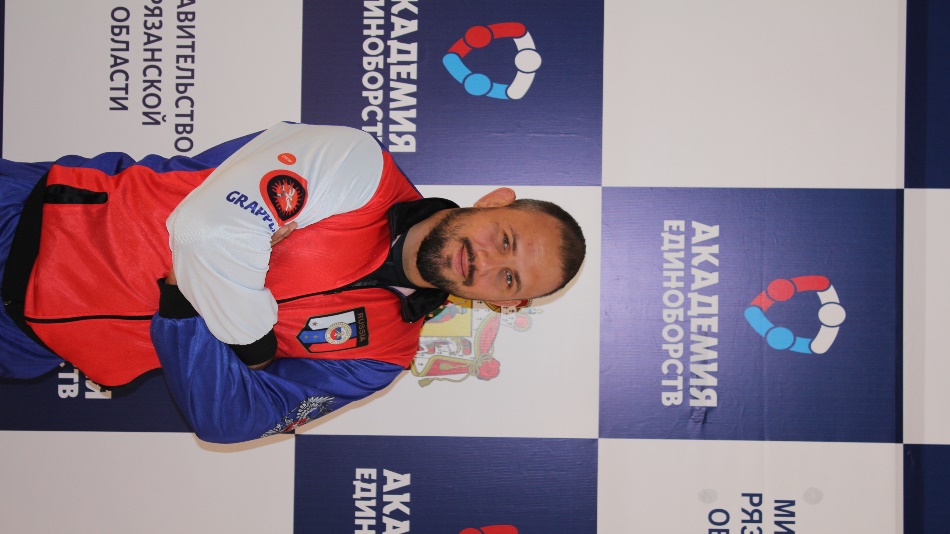 ГАВРИКОВРоман Николаевич    Мастер спорта Россиимеждународного класса по спортивной борьбе в дисциплине (грэпплинг), Мастер спорта по греко-римской борьбе, стаж работы более 15 лет, тренер высшей квалификационнойкатегорииСОГНАБОР ОТКРЫТГСС-1ПОНЕДЕЛЬНИК     10:00-11:00СРЕДА                        10:00-11:00  ПЯТНИЦА                 10:00-11:00	Занятия проходят согласно утверждённому расписанию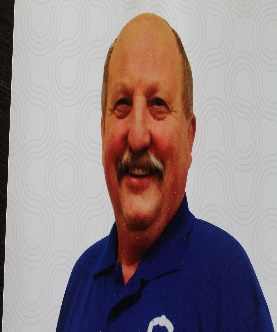 КОЧУКОВНиколай ВикторовичСпортивный судья Всероссийской категории,тренерНП-1НАБОР ОТКРЫТПОНЕДЕЛЬНИК     СРЕДА                        17:00-18:30  ПЯТНИЦА                 	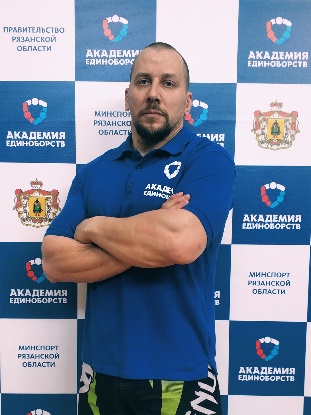 Денисов Роман НиколаевичСеребряный призёр первенства Мира,Стаж работы с 1994 годаГСС-1НП-1НАБОР ОТКРЫТЗанятия проходят согласно утверждённому расписаниюПОНЕДЕЛЬНИК     СРЕДА                        10:00-11:30  ПЯТНИЦА                 	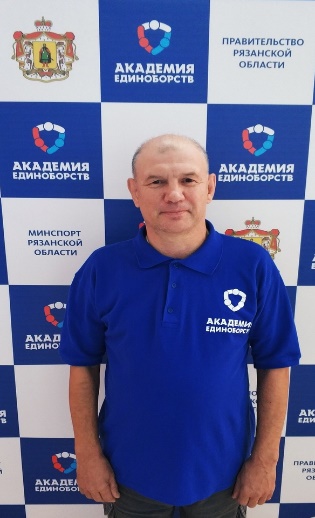 СОКОЛОВАлексей ВладленовичМастер спорта СССР по греко-римской борьбе,тренер высшей квалификационнойкатегорииТЭ-1ТЭ-4Место проведения тренировок-Лицей №52,м-н Приокскийинформация по тел.55-18-73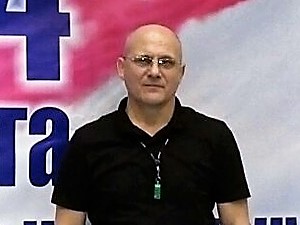 БАЛАНДИНСергей БорисовичКМС по греко-римской борьбе, стаж работы тренером более 35 лет,тренер высшей квалификационной категорииНП-1НАБОР ОТКРЫТНП-2ПОНЕДЕЛЬНИК   СРЕДА                     15:30-17:00ПЯТНИЦА              Место проведения тренировок-Лицей №52,м-н Приокскийинформация по тел.55-18-73